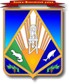 МУНИЦИПАЛЬНОЕ ОБРАЗОВАНИЕХАНТЫ-МАНСИЙСКИЙ РАЙОНХанты-Мансийский автономный округ – ЮграАДМИНИСТРАЦИЯ ХАНТЫ-МАНСИЙСКОГО РАЙОНАП О С Т А Н О В Л Е Н И Еот  03.12.2012                    		                			                     № 282г. Ханты-МансийскО внесении изменений в постановление администрацииХанты-Мансийского района от 14 октября 2010 года № 1581. Внести в приложение к постановлению администрации Ханты-Мансийского района от 14 октября 2010 года №158 «Об утверждении долгосрочной муниципальной целевой программы «Комплексное                  развитие жилищного строительства на территории Ханты-Мансийского района на 2011-2013 годы» (с изменениями от 30 сентября 2011 года                №187, от 15 ноября 2011 года №225, от 25 ноября 2011 года                          №233, от 27 ноября 2011 года №265, от 27 апреля 2012 года №97,                          от 15 июня 2012 года №138, от 06 августа 2012 года №184,                                        от 05 октября 2012 года №235, от 30 октября 2012 года №263) следующие изменения: 1.1. В  паспорте  Программы  в  строке «Объемы и источники финансирования Программы» цифры «112 653,6» заменить цифрами «121 949,3», цифры «53 857,3» заменить цифрами «63 153». 1.2. Приложение 2 к Программе изложить в новой редакции согласно приложению к настоящему постановлению.2. Опубликовать настоящее постановление в газете «Наш район» и разместить на официальном сайте администрации Ханты-Мансийского района. 3. Контроль за выполнением постановления оставляю за собой.Глава администрацииХанты-Мансийского района      		                      		В.Г.УсмановПриложениек постановлению администрацииХанты-Мансийского района                                            													от 03.12.2012  № 282«Приложение 2 к ПрограммеОсновные программные мероприятия».№п/пМероприятия ПрограммыМуниципаль-ный заказчикИсточник финанси-рованияФинансовые затраты на реализацию    (тыс. руб.)Финансовые затраты на реализацию    (тыс. руб.)Финансовые затраты на реализацию    (тыс. руб.)Финансовые затраты на реализацию    (тыс. руб.)Исполнители Программы№п/пМероприятия ПрограммыМуниципаль-ный заказчикИсточник финанси-рованиявсегов том числе:в том числе:в том числе:Исполнители Программы№п/пМероприятия ПрограммыМуниципаль-ный заказчикИсточник финанси-рованиявсего2011 год2012 год2013 годИсполнители Программы1.Подпрограмма «Обеспечение жилыми помещениями граждан, проживающих в жилых помещениях, непригодных для проживания, в Ханты-Мансийском районе до 2013 года»администрация Ханты-Мансийского районабюджет района28 558,420943,97 614,5-администрация Ханты-Мансийского района,  департамент строительства, архитектуры и ЖКХ1.1.Приобретение квартиры в п. Горноправдинскеадминистрация Ханты-Мансийского районабюджет района11001100--администрация Ханты-Мансийского района1.2.Строительство жилого дома для Ивановой Т.С. в п. Горноправдинске          по решению судадепартамент строительства, архитектуры и ЖКХбюджет района10 358,42743,97 614,5-департамент строительства, архитектуры и ЖКХ1.3.Софинансирование на реализацию мероприятиядепартамент имущественных,земельных отношений и природополь-зованиябюджет района7 5007 500--департамент имущественных,земельных отношений и природополь-зования1.4.Выплата выкупной стоимостидепартамент имущественных,земельных отношений и природополь-зованиябюджет района9 6009 600--департамент имущественных,земельных отношений и природополь-зования2.Подпрограмма «Формирование специализированного жилищногофонда»департамент имущественных,земельных отношений и природополь-зованиябюджет района----департамент имущественных,земельных отношений и природополь-зования3.Подпрограмма «Комплексное освоение территории в целях жилищного строительства»департамент строительства, архитектуры и  ЖКХбюджет района34 490,4850022 382,55050департамент строительства, архитектуры и  ЖКХ3.Подпрограмма «Комплексное освоение территории в целях жилищного строительства»департамент строительства, архитектуры и  ЖКХокружной бюджет12 993-12 993-департамент строительства, архитектуры и  ЖКХ3.Подпрограмма «Комплексное освоение территории в целях жилищного строительства»департамент строительства, архитектуры и  ЖКХитого47 483,4850033 933,45050департамент строительства, архитектуры и  ЖКХ3.1.Строительство инженерных сетей и сетей наружного водопроводав с. Кышикдепартамент строительства, архитектуры и  ЖКХбюджет района5024,84000-1024,8департамент строительства, архитектуры и ЖКХ3.1.Строительство инженерных сетей и сетей наружного водопроводав с. Кышикдепартамент строительства, архитектуры и  ЖКХокружной бюджет12 993-12 993-департамент строительства, архитектуры и ЖКХ3.2.Строительство 8-ми квартирного жилого дома в с. Селияроводепартамент строительства, архитектуры и  ЖКХбюджет района21539,92 50019040-департамент строительства, архитектуры и ЖКХ3.3.Реконструкция участка теплотрассы тепловодоснабжения от жилогодома по ул. Таежная, 15 до дома № 1       по ул. Высокоостровского и участкасельское поселение Горноправдинск (по согласованию)бюджетрайона3900,52 0001900,5-сельское поселение Горноправдинск(по согласованию)3.4.Двухквартирный жилой дом по ул. Луговая, д. 1, с. Батово Ханты-Мансийского района. Наружные электрические сети 0,4 кВдепартамент строительства, архитектуры и ЖКХбюджетрайона1311,3--1311,3департамент строительства, архитектуры и ЖКХ3.5.Двухквартирный жилой дом                  по ул. Молодежная,  д. 1, с. Батово Ханты-Мансийского района.          Наружные электрические сети 0,4 кВдепартамент строительства, архитектуры и ЖКХбюджетрайона1031,1--1031,1департамент строительства, архитектуры и ЖКХ3.6.Многоквартирный жилой дом в д. Шапша по ул. Боровая, 10. Наружные электрические сети 0,4 кВдепартамент строительства, архитектуры и ЖКХбюджетрайона1682,8--1682,8департамент строительства, архитектуры и ЖКХ3.7.Снос ветхих строений для подготовки земельных участков под строительство многоквартирных жилых домов                 в п. Горноправдинск сельское поселение Горноправдинск  (по согласованию)бюджетрайона687-687-сельское поселение Горноправдинск(по согласованию)3.8.Снос ветхих строений для подготовки земельных участков под строительство многоквартирных жилых домов                  в п. Луговскойсельское поселение Луговской(по согласованию)бюджетрайона755-755-сельское поселение Луговской(по согласованию)4.Подпрограмма «Государственное планирование и управление в области строительства, архитектуры и градостроительства»департамент строительства, архитектуры и ЖКХбюджетрайона10 180,45902,63 577,8700департамент строительства, архитектуры и  ЖКХ4.Подпрограмма «Государственное планирование и управление в области строительства, архитектуры и градостроительства»департамент строительства, архитектуры и ЖКХокружной бюджет92,5-92,5-департамент строительства, архитектуры и  ЖКХ4.Подпрограмма «Государственное планирование и управление в области строительства, архитектуры и градостроительства»департамент строительства, архитектуры и ЖКХитого10 272,95902,63670,37004.1.Внесение изменений в схему территориального планирования и в правила землепользования и застройки межселенной территории муниципального образования Ханты-Мансийский райондепартамент строительства, архитектуры и  ЖКХбюджетрайона13001000-300департамент строительства, архитектуры и  ЖКХ4.2.Техническое и программное обеспечение службы  ИСОГД районадепартамент строительства, архитектуры и  ЖКХбюджетрайона2574,61090,61384100департамент строительства, архитектуры и  ЖКХ4.3.Подготовка местных нормативов градостроительного проектированиядепартамент строительства, архитектуры и  ЖКХбюджетрайона203,3-203,3-департамент строительства, архитектуры и  ЖКХ    4.4.Доработка генерального плана и проекта планировки, совмещенного с проектом межевания и правилами землепользования и застройки, и планом реализации генерального плана сельского поселения Луговской                 (п. Луговской, д. Ягурьях)департамент строительства, архитектуры и  ЖКХбюджетрайона600600--департамент строительства, архитектуры и  ЖКХ4.4.1.п. Луговскойдепартамент строительства, архитектуры и  ЖКХбюджетрайона400400--департамент строительства, архитектуры и  ЖКХ 4.4.2.д. Ягурьяхдепартамент строительства, архитектуры и  ЖКХбюджетрайона200200--департамент строительства, архитектуры и  ЖКХ4.5.Доработка генерального плана и проекта планировки, совмещенного с проектом межевания и  правилами землепользования и застройки, и планом реализации генерального плана сельского поселения Селиярово            (с. Селиярово)департамент строительства, архитектуры и  ЖКХбюджетрайона400400--департамент строительства, архитектуры и  ЖКХ    4.6.Доработка генерального плана и проекта планировки, совмещенного с проектом межевания и  правилами землепользования и застройки, и планом реализации генерального плана сельского поселения Цингалы                (с. Цингалы)департамент строительства, архитектуры и  ЖКХбюджетрайона400400--департамент строительства, архитектуры и  ЖКХ    4.7.Внесение изменений в генеральный план и правила землепользования и застройки сельского поселения Шапша (д. Шапша, д. Ярки)департамент строительства, архитектуры и  ЖКХбюджетрайона492,5-492,5-департамент строительства, архитектуры и  ЖКХ    4.7.Внесение изменений в генеральный план и правила землепользования и застройки сельского поселения Шапша (д. Шапша, д. Ярки)департамент строительства, архитектуры и  ЖКХокружной бюджет92,5-92,5-департамент строительства, архитектуры и  ЖКХ4.7.1.д. Шапшадепартамент строительства, архитектуры и  ЖКХбюджетрайона300-300-департамент строительства, архитектуры и  ЖКХ4.7.1.д. Шапшадепартамент строительства, архитектуры и  ЖКХокружной бюджет92,5-92,5-департамент строительства, архитектуры и  ЖКХ4.7.2.д. Яркидепартамент строительства, архитектуры и  ЖКХбюджетрайона192,5-192,5-департамент строительства, архитектуры и  ЖКХ    4.8.Внесение изменений в генеральный план и правила землепользования и застройки сельского поселения Нялинское (с. Нялинское,  д. Нялина)департамент строительства, архитектуры и  ЖКХбюджетрайона500-500-департамент строительства, архитектуры и  ЖКХ4.8.1.с. Нялинскоедепартамент строительства, архитектуры и  ЖКХбюджетрайона400-400-департамент строительства, архитектуры и  ЖКХ4.8.2.д. Нялинадепартамент строительства,архитектуры и  ЖКХбюджетрайона100-100-департамент строительства, архитектуры и  ЖКХ  4.9.Внесение изменений в генеральный план и правила землепользования и застройки сельского поселения Сибирский (с. Батово,  п. Сибирский,      с. Реполово)департамент строительства, архитектуры и  ЖКХбюджетрайона548,1-548,1-департамент строительства, архитектуры и  ЖКХ  4.9.1.с. Батоводепартамент строительства, архитектуры и  ЖКХбюджетрайона200-200-департамент строительства, архитектуры и  ЖКХ  4.9.2.п. Сибирскийдепартамент строительства, архитектуры и  ЖКХбюджетрайона200-200-департамент строительства, архитектуры и  ЖКХ4.9.3.с. Реполоводепартамент строительства, архитектуры и  ЖКХбюджетрайона148,1-148,1-департамент строительства, архитектуры и  ЖКХ  4.10.Внесение изменений в генеральный план и правила землепользования и застройки сельского поселения Горноправдинск (п. Горноправдинск)департамент строительства, архитектуры и  ЖКХбюджетрайона449,9-449,9-департамент строительства, архитектуры и  ЖКХ  4.11.Подготовка проектов планировки и межевания на межселенной           территории района и в сельских поселенияхдепартамент строительства, архитектуры и  ЖКХбюджетрайона300--300департамент строительства, архитектуры и  ЖКХ  4.12.Внесение изменений в генеральные планы и правила землепользования и застройки сельских поселений и населенных пунктов Ханты-Мансийского районадепартамент строительства, архитектуры и  ЖКХбюджетрайона----департамент строительства, архитектуры и  ЖКХ4.13.Генеральные планы и правила землепользования и застройки                      п. Бобровский, д. Лугофилинская,               д. Чембакчина, д. Семейка,                       д. Сухорукова, д. Скрипунова,            с. Елизарово, с. Зенково, с. Базьяны,        п. Пырьяхдепартамент строительства, архитектуры и  ЖКХбюджетрайона15121512--департамент строительства, архитектуры и  ЖКХ4.14.Генеральные планы сельского             поселения Луговской (д. Белогорье,          с. Троица, п. Кирпичный)департамент строительства, архитектуры и  ЖКХбюджетрайона900900--департамент строительства, архитектуры и  ЖКХ5.Подпрограмма «Доступное жилье молодым»комитет по культуре, молодежной политике,физкультуре и спортубюджетрайона14 10040008 1002000комитет по культуре, молодежной политике,физкультуре и спорту5.Подпрограмма «Доступное жилье молодым»комитет по культуре, молодежной политике,физкультуре и спортуокружной бюджет12780,92 799,19981,80комитет по культуре, молодежной политике,физкультуре и спорту5.Подпрограмма «Доступное жилье молодым»комитет по культуре, молодежной политике,физкультуре и спортуфедераль-ный бюджет1269,3548,8720,50комитет по культуре, молодежной политике,физкультуре и спорту5.Подпрограмма «Доступное жилье молодым»комитет по культуре, молодежной политике,физкультуре и спортуитого28150,23347,918802,32000комитет по культуре, молодежной политике,физкультуре и спорту5.1.Предоставление субсидий: 2011 год –          3 семьи из с. Селиярово,                          2 семьи из д. Белогорье,                              1 семья из п. Красноленинский,                 2 семьи из д. Согом,                                       1 семья из с. Батово,                                      2 семьи из п. Луговской;2012 год – 1 семья                                              из п. Красноленинский,                                    1 семья из с. Батово,                                            2 семьи из с. Селиярово,                                  3 семьи из п. Луговской;2013 год – 2 семьи из с. Селиярово,          1 семья из п. Луговской,                                1 семья из п. Горноправдинскакомитет по культуре, молодежной политике,физкультуре и спортубюджетрайона13 160,539007360,51900комитет по культуре, молодежной политике,физкультуре и спорту5.2.Софинансирование на реализацию программы «Обеспечение жильем молодых» федеральной целевой программы «Жилище» на 2011-              2015 годыкомитет по культуре, молодежной политике,физкультуре и спортубюджетрайона939,5100739,5100комитет по культуре, молодежной политике,физкультуре и спорту5.2.Софинансирование на реализацию программы «Обеспечение жильем молодых» федеральной целевой программы «Жилище» на 2011-              2015 годыкомитет по культуре, молодежной политике,физкультуре и спортуокружной бюджет12780,92 799,19981,80комитет по культуре, молодежной политике,физкультуре и спорту6.Подпрограмма «Ремонт жилья ветеранам и (или) предоставление субсидий ветеранам»департамент строительства, архитектуры и  ЖКХбюджетрайона10 949,810 949,8--департамент строительства, архитектуры и  ЖКХ6.1.Ремонт жилья ветеранам п. Бобровский, ул. Строителей, д. 3, кв. 1департамент строительства, архитектуры и  ЖКХбюджетрайона139139--департамент строительства, архитектуры и  ЖКХ6.2.Ремонт жилья ветеранам с. Цингалы,     ул. Бориса Лосева, д. 33департамент строительства, архитектуры и  ЖКХбюджетрайона1 258,21 258,2--департамент строительства, архитектуры и  ЖКХ6.3.Ремонт жилья ветеранам д. Ягурьях,         ул. Таежная, д. 20, кв. 1департамент строительства, архитектуры и  ЖКХбюджетрайона700,4700,4--департамент строительства, архитектуры и  ЖКХ6.4.Ремонт жилья ветеранам                             п. Бобровский, ул. Строителей, 27департамент строительства, архитектуры и  ЖКХбюджетрайона874,2874,2--департамент строительства, архитектуры и  ЖКХ6.5.Ремонт жилья ветеранам п. Луговской, ул. Ленина, 34департамент строительства, архитектуры и  ЖКХбюджетрайона503,2503,2--департамент строительства, архитектуры и  ЖКХ6.6.Ремонт жилья ветеранам с. Цингалы,  ул. Бориса Лосева, 52.департамент строительства, архитектуры и  ЖКХбюджетрайона1 336,61 336,6--департамент строительства, архитектуры и  ЖКХ6.7.Ремонт жилья ветеранам с. Зенково,         ул. Набережная, 65департамент строительства, архитектуры и  ЖКХбюджетрайона1 043,11 043,1--департамент строительства, архитектуры и  ЖКХ6.8.Ремонт жилья ветеранам с. Нялинское, ул. Мира, 59департамент строительства, архитектуры и  ЖКХбюджетрайона----департамент строительства, архитектуры и  ЖКХ6.9.Ремонт жилья ветеранам с. Нялинское, ул. Труда, 6, кв. 2департамент строительства, архитектуры и  ЖКХбюджетрайона----департамент строительства, архитектуры и  ЖКХ6.10.Ремонт жилья ветеранам                           п. Луговской, ул. Ленина, 51департамент строительства, архитектуры и  ЖКХбюджетрайона----департамент строительства, архитектуры и  ЖКХ6.11.Ремонт жилья ветеранам с. Селиярово, ул. Лесная, 27департамент строительства, архитектуры и  ЖКХбюджетрайона2 565,32 565,3--департамент строительства, архитектуры и  ЖКХ6.12.Ремонт жилья ветеранам с. Селиярово, ул. Лесная, 11департамент строительства, архитектуры и  ЖКХбюджетрайона----департамент строительства, архитектуры и  ЖКХ6.13.Ремонт жилья ветеранам с. Селиярово, ул. Новая, 1/1департамент строительства,архитектуры и  ЖКХбюджетрайона814,3814,3--департамент строительства, архитектуры и  ЖКХ6.14.Субсидия на приобретение жилья ветерану ВОВ в п. Кедровыйдепартамент имущественных, земельных отношений и природополь-зованиябюджетрайона1 715,51 715,5--департамент имущественных, земельных отношений и природопользо-вания7.Подпрограмма «Адресная программа Ханты-Мансийского района по         переселению граждан из жилищного фонда, признанного непригодным для проживания, и (или) жилищного фонда с высоким уровнем износа»департамент имущественных, земельных отношений и природополь-зования----департамент имущественных, земельных отношений и природопользо-вания7.1.Расселение жилого дома № 5 по          пер. Школьный в п. Горноправдинске площадью 218,7 кв. мдепартамент имущественных, земельных отношений и природополь-зования----департамент имущественных, земельных отношений и природопользо-вания7.2.Расселение жилого дома № 6 по пер. Школьный в п. Горноправдинске площадью                  64,1 кв. мдепартамент имущественных, земельных отношений и природополь-зования----департамент имущественных, земельных отношений и природопользо-вания7.3.Расселение жилого дома № 35 по ул. Гагарина в п. Луговской площадью 283 кв. мдепартамент имущественных, земельных отношений и природополь-зования----департамент имущественных, земельных отношений и природопользо-вания7.4.Расселение жилого дома № 30 по ул. Гагарина в п. Луговскойплощадью 47,9 кв. мдепартамент имущественных, земельных отношений и природополь-зования----департамент имущественных, земельных отношений и природопользо-вания7.5.Расселение жилого дома № 18 по ул. Гагарина в п. Луговскойплощадью 25,4 кв. мдепартамент имущественных, земельных отношений и природополь-зования----департамент имущественных, земельных отношений и природопользо-вания7.6.Расселение жилого дома № 28 по ул. Гагарина в п. Луговскойплощадью 69,4 кв. мдепартамент имущественных, земельных отношений и природополь-зования----департамент имущественных, земельных отношений и природопользо-вания7.7.Расселение жилого дома № 79 по ул. Ленина в п. Луговскойплощадью 289,2 кв. мдепартамент имущественных, земельных отношений и природополь-зования----департамент имущественных, земельных отношений и природопользо-вания7.8.Расселение жилого дома № 75 по ул. Ленина в п. Луговскойплощадью 116,4 кв. мдепартамент имущественных, земельных отношений и природополь-зования----департамент имущественных, земельных отношений и природопользо-вания7.9.Расселение жилого дома № 8 по ул. Обская в п. Красноленинский площадью 55,4 кв. мдепартамент имущественных, земельных отношений и природополь-зования----департамент имущественных, земельных отношений и природопользо-вания7.10.Расселение жилого дома № 4 по ул. Советская в п. Красноленинский                      площадью 58,5 кв. мдепартамент имущественных, земельных отношений и природополь-зования----департамент имущественных, земельных отношений и природопользо-вания7.11.Расселение жилого дома № 5 по ул. Чехова в п. Красноленинскийплощадью 27,7 кв. мдепартамент имущественных, земельных отношений и природополь-зования----департамент имущественных, земельных отношений и природопользо-вания7.12.Расселение жилого дома № 9 по ул. Лесная в п. Красноленинскийплощадью 27,9 кв. мдепартамент имущественных, земельных отношений и природополь-зования----департамент имущественных, земельных отношений и природопользо-вания7.13.Расселение жилого дома № 5 по ул. Центральная в п. Бобровский площадью 25,3 кв. мдепартамент имущественных, земельных отношений и природополь-зования----департамент имущественных, земельных отношений и природопользо-вания7.14.Расселение жилого дома № 6 по ул. Центральная в п. Бобровский площадью 56,2 кв. мдепартамент имущественных, земельных отношений и природополь-зования----департамент имущественных, земельных отношений и природопользо-вания7.15.Расселение жилого дома № 6 по ул. Центральная в п. Бобровский площадью 81,7 кв. мдепартамент имущественных, земельных отношений и природополь-зования----департамент имущественных, земельных отношений и природопользо-вания8.Капитальный ремонт многоквартирных жилых домов №2, 4, 6 по ул. Ханты-Мансийская в п. Урманный Ханты-Мансийского районадепартамент строительства, архитектуры и  ЖКХбюджет района225001500750департамент строительства, архитектуры и  ЖКХ9.Приобретение жилья в соответствии с пп. «б» п. «3.3» программы Ханты-Мансийского автономного округа – Югры «Содействие развитию жилищного строительства на 2011 - 2013 годы и период до 2015 года», утвержденной постановлением Правительства ХМАО – Югры от 03.11.2010 № 285-пдепартамент имущественных, земельных отношений и природополь-зованиябюджет района19 806,9019 806,90департамент имущественных, земельных отношений и природопользо-вания9.Приобретение жилья в соответствии с пп. «б» п. «3.3» программы Ханты-Мансийского автономного округа – Югры «Содействие развитию жилищного строительства на 2011 - 2013 годы и период до 2015 года», утвержденной постановлением Правительства ХМАО – Югры от 03.11.2010 № 285-пдепартамент имущественных, земельных отношений и природополь-зованияокружной бюджет189 085,80189 085,80департамент имущественных, земельных отношений и природопользо-вания9.Приобретение жилья в соответствии с пп. «б» п. «3.3» программы Ханты-Мансийского автономного округа – Югры «Содействие развитию жилищного строительства на 2011 - 2013 годы и период до 2015 года», утвержденной постановлением Правительства ХМАО – Югры от 03.11.2010 № 285-пдепартамент имущественных, земельных отношений и природополь-зованияитого208892,70208892,7010.Предоставление субсидий молодым учителям муниципальных образовательных учреждений, реализующих образовательные программы начального, общего, основного общего и среднего (полного) общего образования, нуждающимся в улучшении жилищных условий, не менее пяти лет постоянно проживающим на территории автономного округа, имеющим педагогический стаж работы не менее одного года, получающим субсидию на первоначальный взнос при ипотечном кредитованиидепартамент имущественных, земельных отношений и природополь-зованиябюджет района171,30171,30департамент имущественных, земельных отношений и природопользо-ванияИтогоИтогоИтоговсего338170,853644,2276026,68 500ИтогоИтогоИтогобюджет района121949,350 296,3631538 500ИтогоИтогоИтогобюджет округа214952,22799,1212 153,1-ИтогоИтогоИтогофедеральный бюджет1269,3548,8720,5